Inledning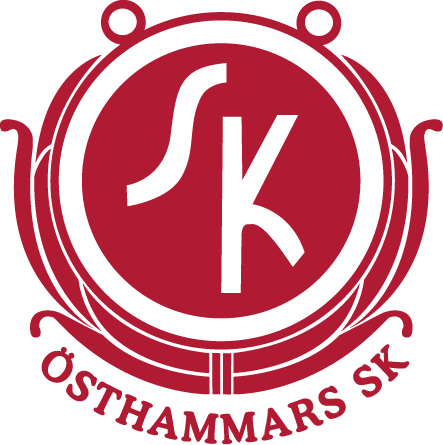 Denna verksamhetsplan syftar till att tydliggöra målen för Östhammars Sportklubb under 2020. Verksamhetsplanen skall ligga till grund för hela föreningens verksamhet.FöreningenÖsthammars Sportklubb (ÖSK) är en ideell föreningen med hemort i Östhammars kommun inom Uppsala län. Klubben bildades den 2 maj 1917. ÖSK har idag ca 550 medlemmar där många är barn och ungdomar.Föreningen arbetar aktivt för att öka engagemanget bland föreningens medlemmar och skapa förutsättningar för att få fram engagerade ledare. Vi tror på att ett rikt och aktivt föreningsliv, med idrott och hälsa i fokus bidrar till lokalsamhällets utveckling.Från stadgar och policy till målområdenEnligt ÖSK:s stadgar är de övergripande målen dess inriktning för föreningen att ”Idrott skall inriktas på att utveckla individen positivt i såväl fysiskt och psykiskt som socialt och kulturellt avseende. Idrott skall utformas och organiseras så att den i någon form blir tillgänglig för alla och kan ge varje utövare tillfredsställelse med hänsyn till vars och ens värderingar. Idrott skall organiseras enligt demokratiska principer, varvid individuellt inflytande och ansvarstagande eftersträvas i gemensamma angelägenheter. Idrott skall verka som internationellt kontaktmedel och respektera alla människors lika värde.”Enligt ÖSK policy är vår grundsyn att klubben ska ”organiseras så att verksamheten blir tillgänglig för alla som tillhör klubben och underställer sig dess villkor”. Klubben har ett antal utvalda policyområden för att tydliggöra ÖSK:s viljeinriktning då det gäller agerande inom väsentliga områden av verksamheten: Klubbkänsla inom ÖSKElit – breddSportmannaskapIdrottsledare – tränareAktiva idrottsutövareFöräldrar och anhörigaUtifrån de övergripande stadgarna och policyn har fyra målområden tagits fram där huvudstyrelsen ska tillse utveckling och måluppfyllelse för 2020: SeniorverksamhetUngdomsverksamhetFokusområden - Gemenskap, tillgänglighet & välkomnande3.1 Mål 2020Följande nedbryta mål har tagits fram:Årsmål för SeniorverksamhetAtt lyckas hålla bredden på seniorverksamhet Årsmål för ungdomsverksamhetAlla ungdomsledare har genomgått grundläggande ledarskapsutbildningÅrsmål för gemenskap, tillgänglighet & välkomnandeSatsning på att nå ut med gemensam information till nya ÖSK:areHandlingsplan mot mobbing, kränkande behandling och diskriminering ska kommuniceras ut till alla ledare, aktiva och föräldrarUppföljning av mål från tidigare årUppföljning av mål för huvudstyrelsen verksamhetsåret 2019 sker i samband med årsmöte förberedelser. Utbildning Mål uppnått genom Utbildningar av domare och ledare har utförts enligt planUtbildning med syfte att ta fram handlingsplan för mot mobbing, trakasserier och kränkande särbehandling har genomförtsMedlemsökning (årlig ökning med 2 % )Ej uppnått för 2019Pga stor medlemsökning under 2018 tack vare bla 100-års jubileet, vilket medförde att ökning från den höga antalet medlemmar inte kunde uppfyllas för 2019. Sprida positiv informationInformation om ÖSK har kommunicerat i olika forum och till relevanta målgrupper”Noll-resultat” i driftbudgetenMål uppnått Ökat engagemang bland medlemmar och engagerade ledareMål uppnåttPublikvänlig aktivitetMål uppnåttSatsning på aktiva Mål uppnåttSatsning på icke aktiva medlemmar Ej uppnått för 2019, omprioriterad till 2020Utveckling av huvudstyrelsens arbeteMål uppnått genomFramtagande av en gemensam handlingsplan mot mobbing, trakasserier och kränkande särbehandling pågår. Syfte är att ÖSK ska ha tydliga rutiner för att förebygga, upptäcka och hantera diskriminering, kränkningar och sexuella övergrepp.Framtagande av dokumenterade arbetsbeskrivningar för huvudstyrelsens uppgifter. Syftet är att tydliggöra ansvar och arbetsuppgifter för huvudstyrelsens medlemmar. 